ГБДОУ № 135 Невского района СПбСтарший воспитатель Андрианова Ю.С.
Формы и методыдистанционной работы в ДОУ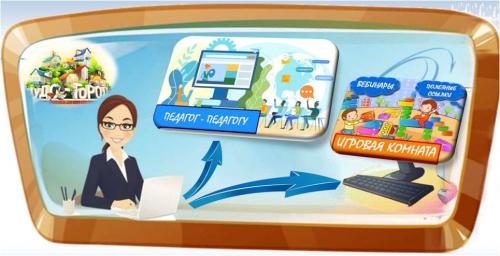 Ещё совсем недавно о дистанционном обучении можно было услышать, как об инновационной форме образовательного процесса, но уже сегодня применение в сфере образования дистанционных технологий обучения ни у кого не вызывает удивления. В условиях эпидемиологической ситуации, сложившейся в стране и режима повышенной готовности, образовательный процесс часто переводится в дистанционный формат с использованием инновационных технологий. Сегодня не осталось тех людей, кого бы ни коснулись изменения. Образование вышло на новый формат взаимодействия всех членов этого процесса. Перестраиваться пришлось и дошкольной системе образования.В условиях динамично меняющегося мира, постоянного совершенствования и усложнения технологий информатизация сферы образования приобретает фундаментальное значение. Данное направление развития образовательной отрасли подчёркивается в государственных документах, признаётся важнейшим национальным приоритетом.Актуальность темы также обусловлена тем, что в настоящее время педагогические коллективы ДОУ интенсивно внедряют в работу инновационные технологии. Поэтому основная задача педагогов дошкольного учреждения – выбрать методы и формы организации работы с детьми, инновационные педагогические технологии, которые оптимально соответствуют поставленной цели развития личности.В современном мире развитие коммуникационных и информационных технологий идёт очень быстрыми темпами. Обучение и образование современных детей и родителей тесно переплетается с компьютерными технологиями, интернетом.Таким образом, «компьютерные технологии призваны в настоящий момент стать не дополнением в обучении и воспитании, а неотъемлемой частью целостного образовательного процесса, значительно повышающей его качество».Ещё совсем недавно о дистанционном обучении можно было услышать, как об инновационной форме образовательного процесса, но уже сегодня применение в сфере образования дистанционных технологий обучения ни у кого не вызывает удивления.В сложившихся условиях деятельность педагога предусматривает основные формы работы с детьми и родителями в дистанционном режиме.В дошкольном образовании реализовать формат он-лайн общения педагогов с детьми с одной стороны сложней, с другой стороны – больше вариативных возможностей, которые зависят от креативности педагога.Дистанционное обучение детей дошкольного возраста – обучение на расстоянии без непосредственного контакта с педагогом и другими детьми посредством интернет-технологий.Главные цели дистанционного обучения детей - предоставить ребёнку возможности получить образование на дому.Суть дистанционного обучения дошкольника заключается в том, что ребёнок получает возможность смотреть видео-занятия, изучать учебный материал, а также находясь дома, получить и выполнить задания. Основная цель задания – проверка и закрепление пройденного материала. В заключении ребёнок может выполнить творческую работу, поучаствовать в конкурсе. Это необходимо для того, чтобы убедиться в том, что материал действительно изучен и усвоен, а в процессе выполнения творческой работы или участия в конкурсе ребёнок использует полученные знания.Особенности дистанционного обучения дошкольников:Мотивация. Дистанционное обучение предполагает от ребёнка наличие мотивации к получению знаний и навыков. Роль взрослого – создать условия для обучения, заинтересовать ребёнка в получении знаний.Способность к самообразованию. Дистанционное обучение предполагает, что большую часть учебного материала в процессе обучения ребёнок осваивает самостоятельно (это для ребёнка сложно). Роль взрослого – сформировать данный навык.Преимущества дистанционного обучения детей дошкольного возраста:Возможность установления оптимального режима обучения, с уч1том особенностей ребёнка.Родители сами определяют, в какое время ребёнку удобнее заниматься, какой промежуток дня наиболее продуктивен для занятий.Возможность контролировать круг общения ребёнка.Индивидуальный подход к ребёнку, учёт его особенностей как психических, так и физических.Ребёнок не «привязан» к определённому месту, он может свободно обучаться в любой точке мира. Основное условие – наличие ПК и доступа к интернету.Дистанционное обучение имеет под собой хороший методический фундамент – видео- и аудио-лекции, тесты, задания и т.д.Недостатки дистанционного обучения детей дошкольного возраста:Максимальное участие родителей. В том случае, если родители не имеют возможность посвящать процессу обучения ребёнка достаточного времени, то уровень усвоения им знаний будет крайне низкий. Сам ребёнок зачастую не имеет необходимых навыков самоорганизации и усидчивости. Не исключены моменты затруднений, где необходима помощь взрослого.Нет авторитета воспитателя. Многие дети воспринимают предмет именно так, как его воспринимает и преподносит воспитатель. К тому же воспитатель не только даёт знания, но и формирует отношение к окружающим людям и миру.Не все имеют возможность получения дистанционного обучения, в силу сложных материальных условий, так как необходимо дорогостоящее оборудование (компьютер или ноутбук, интернет).Отсутствие общения со сверстниками. Дети не имеют возможности получить необходимые навыки коммуникации в обществе, а также они не социализируются в обществе. В последующем им сложнее выстраивать отношения в коллективе, заводить новые знакомства, у них нет друзей.В виду особенностей дистанционного обучения, ребёнку приходится много времени проводить за компьютером.Принципы построения дистанционного обучения дошкольников:В центре – ребёнок;Взрослый – тьютор.Дистанционные образовательные технологии позволят родителям, при помощи педагогов, эффективно и грамотно организовать деятельность детей дома, общение детей и родителей будет более интересным и насыщенным. Это позволит детям не скучать и провести с пользой время дома, получить больше внимания, любви и общения со стороны самых близких ему людей, а родителям это поможет лучше узнать своих детей: их интересы, потребности, желания и способности.Внедряя дистанционные образовательные технологии в образовательную деятельность дошкольников, педагоги тем самым параллельно повышают и уровень педагогической компетентности родителей. Родители выступают равноправными участниками образовательных отношений, примеряют на себя роль педагога, наставника. А это в свою очередь способствует:индивидуализации образовательной деятельности (родители вместе с детьми сами выбирают темп и порядок выполнения тех или иных заданий);повышению информационной культуры (родители и дети воспринимают компьютер, не как игрушку, а средство для получения знаний);поддержка очного обучения (дети, которые находятся на самоизоляции, не оторваны от образовательных отношений, а могут обучаться в домашних условиях).Как сделать дистанционное обучение эффективным?1. Составить расписание он-лайн занятий:продумать время восприятия материала, так как не весь учебный материал может быть понятен с первого раза, поэтому нужно заложить время на повторное ознакомление с материалом, а также на виртуальную консультацию педагога;продумать время выполнения заданий, поэтому нужно дать ребёнку возможность решить задание, проверить его, чтобы закрепить полученные знания.2. Вовлекайте ребёнка постепенно:сначала маме следует просмотреть материал самостоятельно;затем включить материал для ребёнка, помня о том, что для дошкольника он-лайн обучение не урок, а игра, развлечение.3. Направляйте, но не указывайте:договоритесь с ребёнком, в какое время он будет заниматься;ненавязчиво контролируйте процесс обучения: интересуйтесь, всё ли ребёнку понятно, нравится ли ему, сложные ли задания;сидеть над душой, контролировать, правильно ли ребёнок  произносит глаголы или держит карандаш при рисовании, не нужно. Просто будьте в курсе, как ваш ребёнок осваивает материал, и следите за соблюдением графика.Занятия с использованием электронных устройств должно строго регламентироваться как по длительности, так и по их количеству в соответствии с возрастными возможностями детей. Дистанционное обучение не должно рассматриваться только как многочасовое включение ребёнка в он-лайн работу. Необходимо помимо он-лайн обучения активно использовать другие формы дистанционной работы и чередовать разные виды деятельности.Перечень, возможных ресурсов для дистанционного обучения:Образовариум;Интернет-школа Фоксфорд;InternetUrok.ru;Видеоуроки на видеохостинге youtube.com.Примеры различных форм дистанционной работы воспитателя:Создание «группы» на платформе Zoom (проведение он-лайн занятий 2-3 раза в неделю по 15-20 минут).Аудиозапись «Сказки воспитателя» - воспитатель записывает и пересылает родителям аудиозапись сказки детям, как обычно делается перед дневным сном в детском саду, что оказывает благоприятное психологическое воздействие на ребёнка.Создание аудио-занятия в формате презентации или ролика с закадровым голосом воспитателя, который рассказывает детям о теме занятия, проводит физкультминутку, играет и даёт задания.Работа воспитателя с детьми над проектами (составление рекомендаций для родителей) по темам «Мой огород на окне», «Перелётные птицы» и др. в течении недели или двух. По результатам присланных родителями детских рисунков, фотографий, видео составление коллажей и небольших видеороликов.Запись воспитателем видео мастер-классов по определённой теме с пошаговой инструкцией для самостоятельных занятий ребёнком дома («Пластилинография», «ИЗО», «Проведение опытов»).Подбор для детей и родителей мероприятий посредством интернет-ресурсов (интерактивные экскурсии по музеям города, детские он-лайн спектакли и т.п.).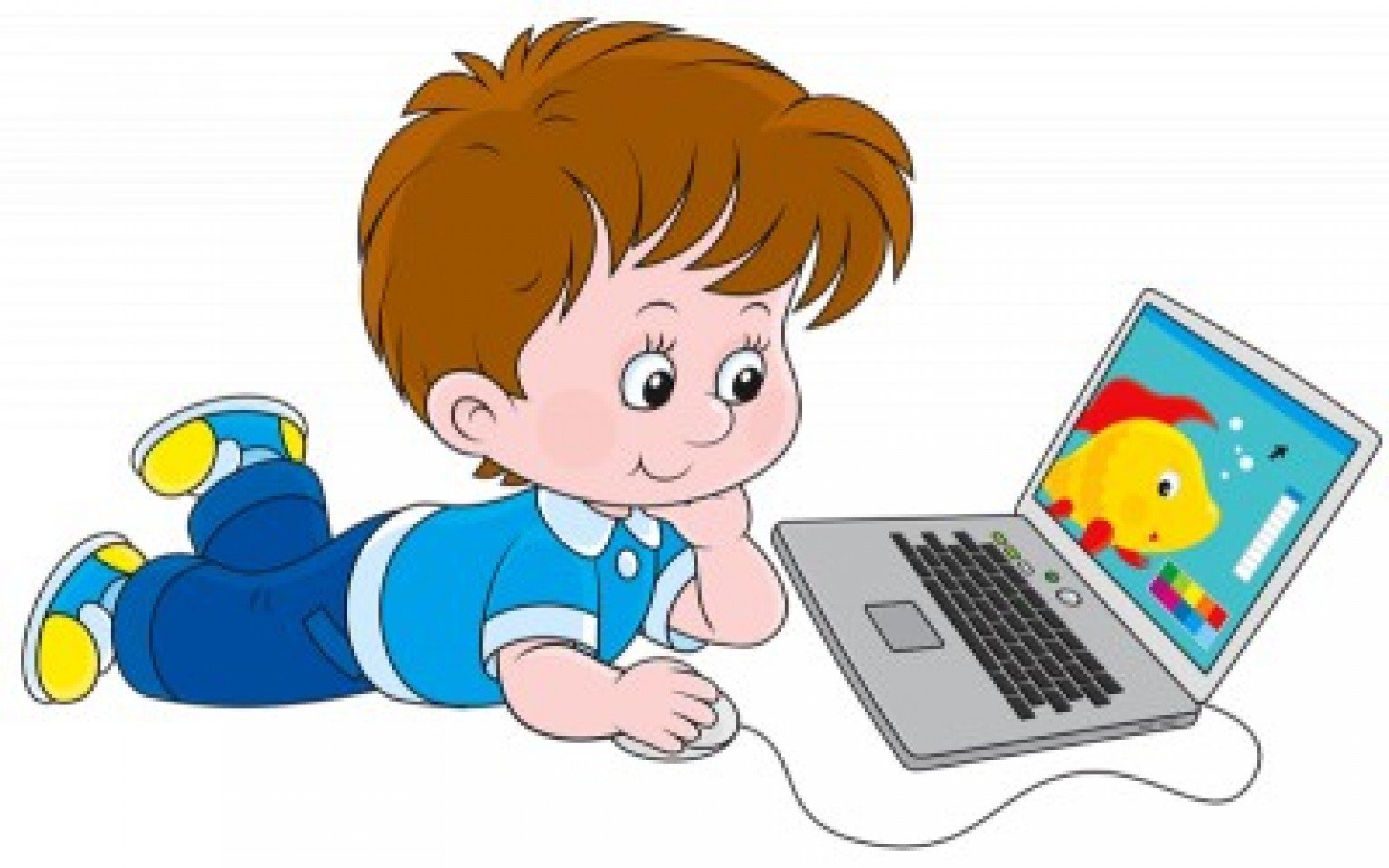 